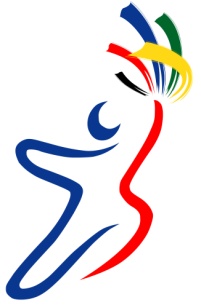 Олимпиадные площадки КГАПОУ "Ачинский колледж транспорта и сельского хозяйства"Профессиональная олимпиада для школьников ЗГТ Красноярского края «Дорога к мастерству» (с элементами методики  WSR), 12-27.10.2017Заявки принимаются по электронному адресу  aktsh@yandex.ru   до 30.09.2017                        Контактное лицо:Ильющенко Лариса Михайловна,  начальник отдела маркетинга,  тел. 8 913 041 9951№п/пКомпетенцииМесто проведения соревнований и мастер-классов1Водитель легкового автомобиляУл. Кравченко 34, Ул. Трудовых резервов 5, учебно-технический центр, автодром2а) Ремонт и обслуживаниелегковых автомобилей (командное соревнование)Ул. Кравченко 34, учебно-технический центр2б) Ремонт и обслуживаниелегковых автомобилей (личный зачет)Ул. Кравченко 34, учебно-технический центр3Сварочное производствоУл. Кравченко 34, учебно-производственный корпус4Экспедирование грузов (организация доставки и отправки грузов, товаров и документов)Ул. Кравченко 34, учебный  корпус5ВетеринарияУл. Кравченко 34, учебно-производственный корпус6Эксплуатация сельскохозяйственных машинУл. Трудовых резервов 5, учебно-производственный корпус, авто-трактородром